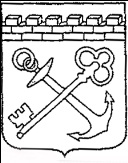 КОМИТЕТ ПО ТРУДУ И ЗАНЯТОСТИ НАСЕЛЕНИЯ ЛЕНИНГРАДСКОЙ ОБЛАСТИПРИКАЗ  «___» ________ 2020 года                                                                                        № ____О внесении изменений в приказ комитета по труду и занятости населения Ленинградской области от 15 июня 2017 года № 10 «Об утверждении реквизитов для оплаты государственной услуги по проведению государственной экспертизы условий труда в целях оценки качества проведения специальной оценки условий труда»	В целях приведения нормативных правовых актов комитета по труду 
и занятости населения Ленинградской области в соответствие с действующим законодательством, а также в связи с кадровыми изменениями приказываю:	1. Внести в приказ комитета по труду и занятости населения Ленинградской области от 15 июня 2017 года № 10 «Об утверждении реквизитов для оплаты государственной услуги по проведению государственной экспертизы условий труда в целях оценки качества проведения специальной оценки условий труда» изменения согласно приложению к настоящему приказу.	2. Контроль за исполнением настоящего приказа возложить на заместителя председателя комитета по труду и занятости населения Ленинградской области.Председатель комитета                                                                               А.Ю.Астратова     Приложениек приказу комитета по труду 
и занятости населения Ленинградской области от ________ 2020 года № _______ИЗМЕНЕНИЯ,которые вносятся в приказ комитета по труду и занятости населения Ленинградской области от 15 июня 2017 года № 10 «Об утверждении реквизитов для оплаты государственной услуги по проведению государственной экспертизы условий труда в целях оценки качества проведения специальной оценки условий труда»	1. пункт 1 изложить в следующей редакции:«Утвердить реквизиты для оплаты государственной услуги по проведению государственной экспертизы условий труда в целях оценки качества проведения специальной оценки условий труда:»;	2. пункт 2 исключить; 		3. пункт 3 изложить в следующей редакции:	«Возложить ответственность за формирование квитанции с УИН 
в Государственной информационной системе о государственных и муниципальных платежах для оплаты государственной экспертизы условий труда в целях оценки качества проведения специальной оценки условий труда на консультанта - главного бухгалтера сектора бюджетного планирования, учета, и контроля финансово-экономического отдела.»;	4. пункты 3 и 4 считать соответственно пунктами 2 и 3.Банк получателяОтделение Ленинградское г. Санкт-ПетербургБИК014106101Корр. счетНетПолучательУФК по Ленинградской области (комитет по труду и занятости населения Ленинградской области л/с 04452000140)Единый казначейский счет40102810745370000006Номер казначейского счета03100643000000014500Назначение платежаОплата государственной экспертизы условий труда, без НДС.ИНН7805417738КПП780501001КБК970 115 02020020000140код ОКТМО41 000 000УИНформируется отдельно для каждого начисления